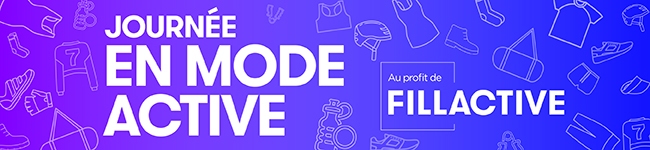 Objet : Invitation à participer à notre JOURNÉE EN MODE ACTIVE! Chers collègues, Le [INSÉRER LA DATE], [INSÉRER LE NOM DE L’ENTREPRISE] vous invite à venir travailler vêtus de vos vêtements sportifs ou de plein air, voire même de participer à une activité sportive, en échange d’un don. Voilà enfin votre occasion d’intégrer l’activité physique à votre journée de travail et, par le fait même, de soutenir Fillactive, une organisation qui a pour mission d’amener les adolescentes à être actives pour la vie!Pour plus de détails ou pour participer à notre JOURNÉE EN MODE ACTIVE :[INSÉRER LES INFORMATIONS][INSÉRER UNE SIGNATURE]